Reglement Onderzoek Schepen op de Rijn (ROSR) Hoofdstuk 1 - Algemene bepalingenArtikel 1.01 – Betekenis van enige uitdrukkingenWijz. No. 83 – 2006Bijzondere ruimten van vaartuigen 32. hoofdmachinekamer: de ruimte waarin de voortstuwingsmotoren zijn opgesteld; 33. machinekamer: een ruimte waarin verbrandingsmotoren zijn opgesteld; 34. ketelruim: een ruimte waarin een met brandstof gestookte inrichting voor het opwekken van stoom of het verwarmen van thermische olie is opgesteld; 35. gesloten opbouw: een doorlopende vaste en waterdichte opbouw met vaste wanden die blijvend en waterdicht met het dek zijn verbonden; 36. stuurhuis: de ruimte waarin de voor het voeren van het schip noodzakelijke bedienings- en controleapparatuur is opgesteld; 37. verblijf: de ruimte die bestemd is voor de gewoonlijk aan boord verblijvende personen, met inbegrip van keukens, provisiekamers, toiletten, wasgelegenheden, washokken, portalen en gangen, met uitzondering van het stuurhuis; 37a. passagiersverblijf voor passagiers aan boord aangewezen ruimten en afgesloten zones zoals salons, kantoren, verkoopruimten, kapsalons, droogruimten, wasserijen, sauna’s, toiletten, wasgelegenheden, gangen, verbindingsgangen en open trappenhuizen; 37b. controlepost: een stuurhuis, een ruimte waarin een noodstroominstallatie dan wel onderdelen daarvan aanwezig zijn of een ruimte met een permanent door boordpersoneel of leden van de bemanning bezette post, zoals voor brandmeldinstallaties, afstandsbedieningen van deuren of brandkleppen; 37c. trappenschacht: een schacht van een binnen het schip gelegen trap of van een lift; 37d. verblijfsruimte: een ruimte van een verblijf of een passagiersverblijf. Op passagiersschepen zijn keukens geen verblijfsruimten; 37e. keuken: een ruimte met een fornuis of een vergelijkbare kookgelegenheid; 37f. voorraadruimte: een ruimte voor de opslag van brandbare vloeistoffen of een ruimte met een vloeroppervlak van meer dan 4 m2 voor de opslag van voorraden; 38. laadruim: een naar voren en achteren door schotten begrensd, open of door luiken gesloten deel van het schip, dat is bestemd voor het vervoer van goederen als stukgoed of in bulk, dan wel voor het onderbrengen van tanks die onafhankelijk zijn van de scheepsromp; 39. vaste tank: een met het schip verbonden tank, waarbij de tankwanden kunnen worden gevormd ofwel door de scheepsromp zelf ofwel door wanden die onafhankelijk zijn van de scheepsromp; 40. werkplek: een gebied waar de bemanning zijn werk moet verrichten, met inbegrip van loopplank, slingergiek en bijboot; 41. verkeersweg: een gebied dat gewoonlijk dient voor het verplaatsen van personen en goederen; 41a. veilige zone: een gebied dat aan de buitenkant wordt begrensd door een loodrecht vlak, dat op een afstand van 1/5 BWL evenwijdig aan de scheepshuid in het vlak van de grootste inzinking loopt; 41b. verzamelruimten: ruimten op het schip die speciaal beschermd zijn en waar personen zich in geval van gevaar moeten ophouden; 41c. evacuatieruimten: deel van de verzamelruimten op het schip van waar uit een evacuatie van personen kan worden gerealiseerd; Eigenschappen van constructiedelen en materialen 76. waterdicht: constructiedelen of inrichtingen die zo zijn uitgevoerd dat het binnendringen van water wordt verhinderd; 77. spatwater- en regendicht: constructiedelen of inrichtingen die zo zijn uitgevoerd dat zij onder normale omstandigheden slechts een onbeduidende hoeveelheid water doorlaten; 78. gasdicht: constructiedelen of inrichtingen die zo zijn uitgevoerd dat het doordringen van gassen of dampen wordt verhinderd; 79. onbrandbaar: een materiaal dat niet brandbaar is en geen ontvlambare gassen ontwikkelt in zodanige hoeveelheden dat deze bij verhitting tot ongeveer 750 °C tot zelfontbranding overgaan; 80. moeilijk ontvlambaar: een materiaal dat zelf of waarbij tenminste de oppervlakken daarvan het uitbreiden van een brand volgens de test- procedure als bedoeld in artikel 15.11, eerste lid, onder c, beperken; 81. brandwerendheid: de eigenschap van constructiedelen of inrichtingen die is aangetoond met de testprocedure als bedoeld in artikel 15.11, eerste lid, onder d; 81a. Code voor brandtestprocedures: de bij de resolutie MSC.61(67) van het maritieme veiligheidscomité van de IMO aangenomen Internationale code voor de toepassing van brandtestprocedures; 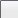 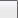 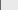 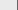 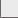 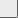 